Native American Photo Story Documentary: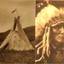 Video Planner Section 1:  Name and area of tribeSection 1:  Name and area of tribeDoneItems to include in this sectionMap3-4 pictures of what the area looks like where the tribe livesOPTIONAL:  What does their name mean?This is what I’ll say: Section 2:  Dwelling and FamiliesSection 2:  Dwelling and FamiliesDoneItems to include in this section2-3 pictures of their dwellings2-3 pictures of their familyThis is what I’ll say:Section 3: Ways of Life: ClothingSection 3: Ways of Life: ClothingDoneItems to include in this section2 pictures of men’s clothing2 pictures of women’s clothing1-2 pictures of children’s clothing (especially how they carried babies)This is what I’ll say:Section 4: Ways of Life: FoodSection 4: Ways of Life: FoodDoneItems to include in this section2-3 pictures of how they found, hunted or farmed food and the tools they used.1 picture of how they prepared their foodThis is what I’ll say:Section 5: Ways of Life: JobsSection 5: Ways of Life: JobsDoneItems to include in this section2 pictures of men doing their jobs (hunting, farming, fighting wars, etc.)2 pictures of women doing their jobs (cooking, farming, preparing hides, etc.)2-3 pictures of common tools they used regularlyThis is what I’ll say:Ways of Life: Ceremonies and BeliefsWays of Life: Ceremonies and BeliefsDoneItems to include in this section2-3 pictures of ceremonies or ceremonial places (for example, a kiva or sweat lodge) that your tribe might use.This is what I’ll say: